День Безпечного Інтернету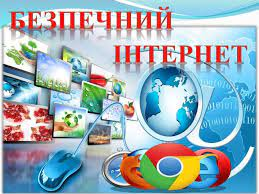 8 лютого 2022 року у світі відзначається День безпечного Інтернету (Safer Internet Day) під гаслом “Разом для найкращого Інтернету”Цей день проводиться з метою залучити до дій кожного та кожну, хто відіграє свою роль у створенні кращого Інтернету для всіх, зокрема, наймолодших користувачів. Більш того, це запрошення для всіх до поважливого онлайнового спілкування задля забезпечення найкращого цифрового досвіду.Яка мета дня безпечного Інтернету?Мета Міжнародного дня безпечного інтернету – підвищити рівень обізнаності, а також допомогти конкретними діями створити не тільки безпечне місце, але й краще місце для перебування в Інтернеті. Для досягнення цієї мети пропонується дітям, молодим студентам, викладачам, батькам, індустрії, політикам, особам, які приймають рішення та іншим зацікавленим сторонам, розпочати працювати над створенням кращого Інтернету.  1-4 класимультфільм «Казка про Інтернет»Цікава казка про павучка Кузю, який допоміг створити Всесвітню мережу у віртуальному лісі, допоможе молодшим школярам опанувати відомості про Інтернет. https://www.youtube.com/watch?v=0tS5YJEdirgКорисні підказки 2. Увага! Інтернет!В Інтернеті маса цікавого, але, на жаль, в ньому можна натрапити на щось небезпечне. Щоб цього не сталося треба бути дуже уважним!https://www.youtube.com/watch?v=ypVAqanYe-gБезпека в інтернетіhttps://www.youtube.com/watch?v=oaAASnMKUkU5-8 класиНевеликий онлайн скрайбінг про Інтернет та його сторони.https://www.youtube.com/watch?v=zPIXOPDGRAYКазка про золоті правила безпечного Інтернету1https://www.youtube.com/watch?v=NOKZHMiJJ989-117 мультфільмів для школярів про інтернет-залежністьДобірка яскравих мультфільмів про переваги сучасних технологій та приховані небезпеки, які можуть загрожувати окремим людям та суспільству в цілому.https://naurok.com.ua/post/7-multfilmiv-dlya-shkolyariv-pro-internet-zalezhnistМультфільм «Мобільні – це класно»Смартфон – один з найкорисніших винаходів людства. За допомогою цього ґаджета можна вирішити безліч проблем: вчасно прокинутися, згадати про важливі справи, зорієнтуватися на незнайомій місцевості, поспілкуватися з друзями та багато іншого.Водночас уся корисна багатофункціональність може спровокувати виникнення залежності (ігроманію, безцільний серфінг в інтернеті, витіснення реального життя віртуальним у соцмережах та інше).https://naurok.com.ua/post/7-multfilmiv-dlya-shkolyariv-pro-internet-zalezhnistЗапропонуйте школярам подивитись мультфільм і проаналізувати, як часто протягом дня вони використовують смартфони без конкретної мети.Мультфільм «Історія двох пар»Кожен прагне знайти свою «другу половинку» та мріє про романтичні стосунки, в яких є кохання, взаємоповага та спільні інтереси. Що відбувається, коли інтереси в парі різняться? Як смартфон може стати на заваді нормальному спілкуванню?У мультфільмі йдеться про енергійного хлопця, який закохався у вродливу дівчину. Однак, попри його спроби привернути увагу дівчини і здивувати її романтичними побаченнями, – все було марно. Усю свою увагу вона зосереджувала лише на ґаджеті.https://naurok.com.ua/post/7-multfilmiv-dlya-shkolyariv-pro-internet-zalezhnistОбговоріть зі школярами, як залежність від ґаджетів позбавляє людину реального життя та руйнує її стосунки з близькими.Мультфільм «Ти також заблукав у цьому світі, як і я?»Змістовна анімація яскраво зображує, як сучасне суспільство руйнує своє життя, зловживаючи технологіями.У мультфільмі демонструються різноманітні життєві ситуації, в яких учасники мали б жваво спілкуватися чи допомагати один одному. Насправді ж, ніхто нічого не помічає навкруги, втупившись у власний смартфон, а пріоритети кожного жахають своєю примітивністю – зробити вдале селфі, отримати більше лайків та спіймати більше Пікачу.https://naurok.com.ua/post/7-multfilmiv-dlya-shkolyariv-pro-internet-zalezhnistПерегляньте мультфільм разом зі своїми учнями та проаналізуйте, скільки часу кожен витрачає на користування смартфоном, що при цьому отримує, а що насправді втрачає.Мультфільм «Залежність від соціальних медіа»Здавалося б, смартфони, обладнані безліччю додатків, мають береже наш час, а насправді вони викликають залежність. Соціальні мережі мають об’єднувати людей, проте часто стають на заваді звичайному спілкуванню.https://naurok.com.ua/post/7-multfilmiv-dlya-shkolyariv-pro-internet-zalezhnistПодивіться мультфільм та обговоріть з учнями, чи справді необхідно на сторінках у соціальних мережах викладати світлини і дописи, описуючи все, що відбувається у житті. А також поговоріть про те, що активність у соціальних мережах не замінить живого спілкування.3D-анімація «Приклеєний»Усі діти обожнюють гратися. Для них це не просто забавка, а й спосіб пізнання навколишнього світу. А що відбувається, коли дитина більшість часу проводить, граючись у комп'ютерні ігри? Які загрозливі наслідки для психіки дитини може мати віртуальне середовище?https://naurok.com.ua/post/7-multfilmiv-dlya-shkolyariv-pro-internet-zalezhnistПодивіться мультфільм разом з учнями під час класної години та поговоріть про те, чим загрожує ігрова залежність та як уникнути такої небезпеки.3D-анімація «Смартфонозалежність»Сучасні смартфони, які мають добре розвинений функціонал, усе частіше забирають усю увагу людей, які втрачають пильність і контроль над тим, що відбувається навколо. Це, у свою чергу, може становить загрозу життю власників ґаджетів, а також життю та здоров'ю оточуючих.https://www.youtube.com/watch?v=IssOWsAY-kQ&t=118sПерегляньте мультфільм, обговоріть із дітьми, в яких випадках і чому не можна користуватися ґаджетами та слухати гучно музику.Мультфільм «Технології та родина»Через стрімкий ритм сучасного життя більшість родин збирається разом, у кращому випадку, тільки ввечері. Це той час, коли можна поспілкуватися і просто побути разом. Однак це не завжди вдається, якщо кожен перебуває на «своїй хвилі».https://www.youtube.com/watch?v=37OLJPjoews&t=99sПодивіться мультфільм разом зі школярами та поміркуйте, чому технології, які мають поєднувати людей, насправді віддаляють їх.